          Общество  с  ограниченной    ответственностью      «РайдоТур»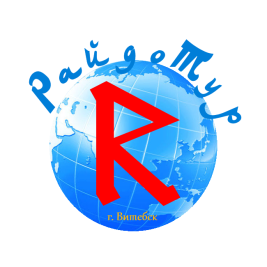       Республика Беларусь 210026, г.Витебск, ул.Толстого, д.4, комн.27,УНП 391355985,       тел. +375 (212)358635, тел/факс +375(212)358735Экскурсионно - автобусный тур в Грузию с отдыхом  на море в Батуми«ЛЮБОВЬ И ГРУЗИЯ» (16 дней, 2 транзитных ночлега в России, 2 ночи в Тбилиси с экскурсиями , 8 ночей на Черноморском побережье в Батуми с экскурсиями)Бонусы тура: обзорная экскурсия по Тбилиси + винный погреб с беспл. дегустацией, экскурсия в Джвари-Мцхета-Светицховели, экскурсия в Кахетию (Бодбе,Сигнахи, Алазанская долина) + посещение винзавода KTW с беспл.дегустацией, Каньоны Мартвили, водоподы Кинчха. + вечерняя экскурсия по БАТУМИ БЕСПЛАТНО!                 В Тбилиси по прибытию угощаем грузинским вином!Программа тура:Во время отдыха в Батуми экскурсии по желанию за дополнительную плату:Выезд на экскурсию в Кутаиси: Мы с вами посетим  величественный храм Баграта — это визитная карточка Кутаиси,  шедевр средневековья.  Главная особенность храма Баграта  — это его по-настоящему грандиозные масштабы. Он расположен на горе и виден с практически из любой точки города, а с этого места открываются невероятно живописные виды на Кутаиси, реку Риони и Рачинский хребет.
Далее направимся в монастырь - академию Гелати. Этот прекрасно отреставрированный выдающийся памятник грузинского зодчества, центр духовной и научной жизни средневековья, усыпальница грузинских царей, культовое место для паломников. Он расположен в 11 км от города Кутаиси и находится под охраной ЮНЕСКО как объект культурного и исторического мирового наследия.Поедем в уникальную природную пещеру «Прометея», в городе Цхалтубо, недалеко от Кутаиси. Это самая большая пещера в Грузии. Тут можно полюбоваться на причудливой формы сталактиты и сталагмиты и прогуляться на лодке по подземной реке. Вы погрузитесь в атмосферу нереальности, которую создавала природа на протяжении миллионов лет. Постоянная температура внутри пещеры 14 градусов.Изюминкой экскурсии этого дня станет заповедник «Сатаплия» - это не только красивая карстовая пещера, но и целый заповедник с множеством интересных уголков, которые будут интересны и взрослым и детям. Основными достопримечательностями здесь считаются следы динозавров, которым примерно 150 миллионов лет, карстовая пещера,  смотровая площадка над пропастью со стеклянным прозрачным полом (высшая точка заповедника), треккинговая тропа,  Колхидский лес.   (15$ + входные билеты – при группе не менее 15 человек)водопад  Кинчха  + каньон Мартвили – это одни из основных запоминающихся  достопримечательностей Аджарского региона, которые мы настоятельно рекомендуем посетить.  Водопад Кинчха - самый большой водопад каскада, состоящий из двух ступеней, и природная достопримечательность Западной Грузии. Места эти достаточно дикие и нецивилизованные, но этим еще более привлекательные  и загадочные. Впадая в реку и омывая белоснежные камни, водопады формируют озёрца с кристально чистой и немного прохладной водой, в которых  можно искупаться. Самой же красивой изюминкой этой местности, ради чего стоит сюда приехать, является белоснежная часть каньона реки Окаце. Для того что бы увидеть и ощутить всю эту красоту, необходимо всего лишь немного пройтись по ущелью реки.Каньон Мартвили - уникальный памятник природы со следами доисторических животных, от красоты которого захватывает дух. Стены каньона представляют собой каменную арку. Благодаря очень высокой влажности здесь растут красивые лианы, а стены каньона покрывают многолетние мхы.
По Мартвильскому каньону можно совершить лодочную прогулку, рассмотреть его красоту вблизи и получить незабываемые впечатления. Лодки здесь выдают напрокат.
Можно совершить и пешую прогулку вдоль всего течения реки. Здесь очень красивая природа: большой водопад, спадающий с огромной высоты, много маленьких водопадов и ручейков, которые образует прекрасные голубые озера с прозрачной водой.  (15$ + входные билеты в каньон– при группе не менее 15 человек).В стоимость тура включено:проезд автобусом туристического класса с кондиционеромуслуги сопровождающего группы;2 транзитных ночлега в Ростове-на-Дону с завтраками2  ночи в г.Тбилиси на завтраках с экскурсионной программой :обзорная экскурсия по г.Тбилиси + винный погреб с бесплатной дегустациейэкскурсия в Джвари-Мцхета-Светицховелиэкскурсия в Кахетию (Бодбе, Сигнахи, Алазанская долина)посещение винзавода KTW  в с. Патардзеули с бесплатной дегустациейПроживание в Батуми на море 8 ночей. Гостиница 3*. Питание на море - полный пансион (завтрак, обед, ужин)  По прибытию в Тбилиси угощаем виномВечерняя экскурсия по Батуми в подарок!Дополнительно оплачивается: Транспортно-туристическая услуга – 190 б.р. (для первого и последнего заезда- комбипрограмма - 140 б.р.)           можно оплачивать в два этапа: 100 б.р.+ 90 б.р. (за месяц до выезда)сумма (в долларах), указанная  в таблице оплачивается за пределами территории РБ принимающей сторонемедицинская страховка – 6,2 долларов США в бел.руб. по курсу НБРБ на день оплаты;             детям до 17 лет страховка бесплатноэкскурсии по желаниюличные расходы.Примечание: на детей от 5 до 10 лет при двух взрослых скидка 50$Туроператор не несет ответственность: за задержки, связанные с дорожной обстановкой, пробками на дорогах и время, потраченное на прохождение границыВнимание: в программе тура могут быть изменения: порядок экскурсий может быть изменен по времени и датам проведения в зависимости от времени работы экскурсионных объектов на маршруте следования и погодных условийГрафик  (цепочка 2) - 2018 г. (гостиница 3*)  Выезд из Минска, Витебска – цены раннего бронирования . (гостиница уточняется)1 деньОтправление из Минска ориентировочно в 13:00, транзит по территории Беларуси и России, ночной переезд.2 деньПрибытие в Ростов-на-Дону. Размещение в отеле, где созданы все условия для комфортного отдыха. Ночлег. Завтрак. (по желанию вечером вы самостоятельно можете прогуляться по знаменитой набережной Ростова-на-Дону3 деньЗавтрак. Ранний выезд из отеля. Транзит по территории России. Пересечение   российско-грузинской границы. Прибытие в Тбилиси после обеда, размещение в отеле недалеко от центра города. Свободное время. Ночлег  в отеле.4 деньЗавтрак в отеле. Отправление по маршруту: Джвари-Мцхета-Бодбе-Сигнахи-Алазанская долина - винзавод+дегустация.Возвращение в Тбилиси. Отдых.Вечером в 20.00 – праздничный ужин «Гамарджоба, Грузия» в национальном ресторане - мы  будем пробовать знаменитые грузинские блюда и вина под зажигательные танцы и песни народного ансамбля  (доп. плата 20$ обязательно). Танцуют все!!!5 деньЗавтрак в отеле. Выселение.Обзорно- пешеходная  экскурсия  по чарующему городу  Тбилиси, вы увидите:  собор Святой Троицы Цминда Самеба, церковь Метехи, крепостной комплекс Нарикала, квартал серных бань- Абанотубани, улица Шарден, «МОСТ МИРА», церковь Сиони и Базилика Анчисхати. Посещение винного погреба с бесплатной дегустацией. После экскурсии в 13.00 отправление в  г. БАТУМИПрибытие в Батуми вечером. Размещение в отеле.6  деньОтдых на море. Проживание в гостинице Батуми. Завтрак, обед, ужин.Вечером  в 17:00  Подарок от принимающей стороны – Приглашение на двухчасовую экскурсию по столице Аджарии БАТУМИ .7  деньОтдых на море.  Проживание в гостинице Батуми. Полный пансион (завтрак, обед, ужин)8  деньОтдых на море.  Проживание в гостинице Батуми. Полный пансион (завтрак, обед, ужин)9 деньОтдых на море.  Проживание в гостинице Батуми. Полный пансион (завтрак, обед, ужин)Экскурсионный день (Кутаиси-храм Баграта-академия Гелати- пещеры «Прометея»,  заповедник «Сатаплия») по желанию доп.плата. (15$ +вход.билет)10 деньОтдых на море. Проживание в гостинице Батуми. Полный пансион (завтрак, обед, ужин)11 деньОтдых на море. Проживание в гостинице Батуми. Полный пансион (завтрак, обед, ужин)         Экскурсионный день (каскад водопадов Кинчха+каньоны Мартвили + катание на лодках по каньону) по желанию доп.плата (15$+ вход.билет в каньон)12 деньОтдых на море.  Проживание в гостинице Батуми. Полный пансион (завтрак, обед, ужин)13 деньОтдых на море. Проживание в гостинице Батуми. Завтрак. Обед. Выселение из номеров после обеда.Выезд из Батуми ориентировочно в 21.00Ночной переезд.14 деньТранзит по территории России. Прибытие  в Ростов-на-Дону. Ночлег в отеле. 15 деньЗавтрак в отеле. Освобождение номеров. Отправление   в  Минск. Ночной переезд16  деньПрибытие в Минск  утром Номер заездаДаты тура(выезд/возвращение)Стоимостьтура (USD)15.06.- 28.06  комбипрограмма(Только этот заезд - самолетом на Тбилиси, обратно автобусом)250 +перелет в одну сторону21.06 - 06.0733029.06 – 14.0735007.07 – 22.0735015.07 – 30.0736023.07 – 07.0836031.07 – 15.0836008.08 – 23.0836016.08 – 31.0836024.08 – 08.0935001.09 – 16.0933009.09 – 24.0933017.09 – 29.09  комбипрограмма(Только этот заезд- туда - автобусом, обратно самолетом из Батуми )250 + перелет в одну сторону